х. Кирова                                                                                          Об утверждении отчета об исполнении бюджета Верхнекубанского сельского поселения Новокубанского района за 1полугодие 2020 годаРассмотрев и обсудив отчет об исполнении бюджета Верхнекубанского сельского   поселения   Новокубанского  района  за 1 полугодие 2020 года, п о с т а н о в л я ю:1.  Утвердить  отчет об исполнении бюджета Верхнекубанского сельского поселения Новокубанского района 1 полугодие 2020 года, по доходам  12108,5 тыс. рублей, по расходам 13883,8 тыс. рублей,  по источникам внутреннего   финансирования -1775,3 тыс. рублей (приложение № 1).2. Утвердить отчет об использовании средств  резервного фонда Верхнекубанского сельского поселения Новокубанского района 1квартал 2020 года (приложение № 2).3. Утвердить отчет о численности муниципальных служащих органов местного самоуправления и работников муниципальных учреждений Верхнекубанского сельского поселения Новокубанского района и фактические затраты на их денежное содержание за 1квартал 2020 года (приложение № 3).4.  Контроль за выполнением настоящего постановления возложить на  главного бухгалтера администрации   Верхнекубанского сельского поселения Новокубанского района (М.Ю. Попова).5. Настоящее постановление вступает в силу со дня его официального опубликования в Информационном бюллетени «Вестник Верхнекубанского сельского поселения Новокубанского района»Глава  Верхнекубанского сельскогопоселения Новокубанского района                                           А.В. БрежневПриложение № 3к постановлению  администрации Верхнекубанского сельского поселения Новокубанского района от 03.07.2020 года   № 43СВЕДЕНИЯо численности муниципальных служащих органов местного самоуправления и работников муниципальных учреждений Верхнекубанского сельского поселения Новокубанского района и фактические затраты на их денежное содержание за 1 полугодие 2020 годаГлава Верхнекубанского сельского поселенияНовокубанского района	А.В. БрежневИнформационный бюллетень «Вестник Верхнекубанского сельского поселения Новокубанского района»№ 8 от 07.07.2020 годаУчредитель: Совет Верхнекубанского сельского поселения Новокубанского района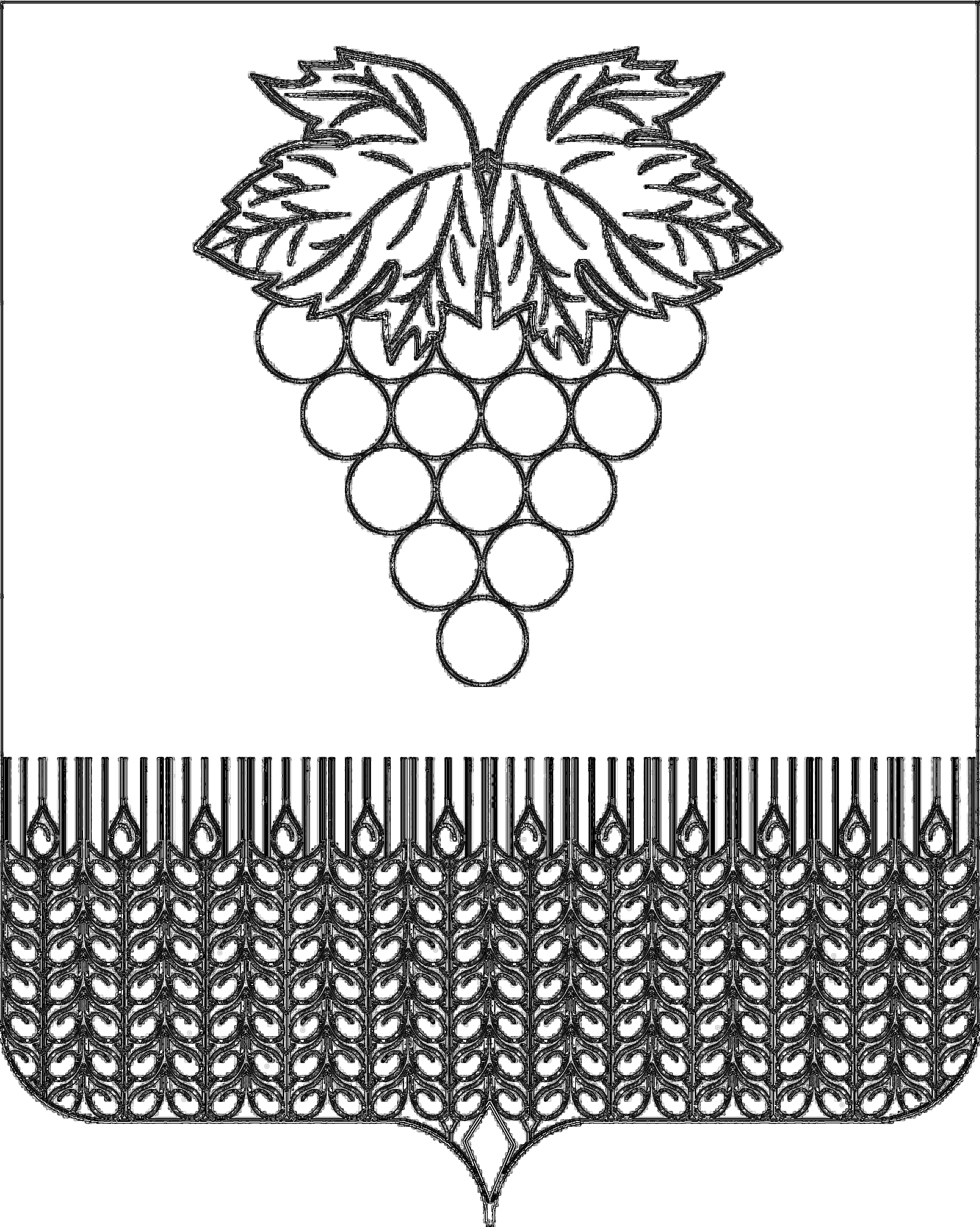 ПОСТАНОВЛЕНИЕПОСТАНОВЛЕНИЕАДМИНИСТРАЦИИ ВЕРХНЕКУБАНСКОГО СЕЛЬСКОГО ПОСЕЛЕНИЯ  НОВОКУБАНСКОГО РАЙОНААДМИНИСТРАЦИИ ВЕРХНЕКУБАНСКОГО СЕЛЬСКОГО ПОСЕЛЕНИЯ  НОВОКУБАНСКОГО РАЙОНАот    03.07.2020 года                                          № 43Приложение № 1Приложение № 1Приложение № 1Приложение № 1Приложение № 1Приложение № 1                                                        к постановлению адмистрации Верхнекубанского                                                        к постановлению адмистрации Верхнекубанского                                                        к постановлению адмистрации Верхнекубанского                                                        к постановлению адмистрации Верхнекубанского                                                        к постановлению адмистрации Верхнекубанского                                                        к постановлению адмистрации Верхнекубанского                                                        к постановлению адмистрации Верхнекубанского                                                        к постановлению адмистрации Верхнекубанского                                                        к постановлению адмистрации Верхнекубанскогосельского поселения Новокубанского районасельского поселения Новокубанского районасельского поселения Новокубанского районасельского поселения Новокубанского районасельского поселения Новокубанского районасельского поселения Новокубанского районасельского поселения Новокубанского районасельского поселения Новокубанского районасельского поселения Новокубанского районаот 03.07.2020  года    № 43от 03.07.2020  года    № 43от 03.07.2020  года    № 43от 03.07.2020  года    № 43от 03.07.2020  года    № 43от 03.07.2020  года    № 43ОтчетОтчетОтчетОтчетОтчетОтчетОтчетОтчетОтчетОтчетОтчетоб исполнении бюджета Верхнекубанского сельского поселения Новокубанского района за 1 полугодие 2020 годаоб исполнении бюджета Верхнекубанского сельского поселения Новокубанского района за 1 полугодие 2020 годаоб исполнении бюджета Верхнекубанского сельского поселения Новокубанского района за 1 полугодие 2020 годаоб исполнении бюджета Верхнекубанского сельского поселения Новокубанского района за 1 полугодие 2020 годаоб исполнении бюджета Верхнекубанского сельского поселения Новокубанского района за 1 полугодие 2020 годаоб исполнении бюджета Верхнекубанского сельского поселения Новокубанского района за 1 полугодие 2020 годаоб исполнении бюджета Верхнекубанского сельского поселения Новокубанского района за 1 полугодие 2020 годаоб исполнении бюджета Верхнекубанского сельского поселения Новокубанского района за 1 полугодие 2020 годаоб исполнении бюджета Верхнекубанского сельского поселения Новокубанского района за 1 полугодие 2020 годаоб исполнении бюджета Верхнекубанского сельского поселения Новокубанского района за 1 полугодие 2020 годаоб исполнении бюджета Верхнекубанского сельского поселения Новокубанского района за 1 полугодие 2020 годаКод дохода по бюджетной классификацииНаименование показателейНаименование показателейУтвержденные бюджетные назначенияИсполненос начала годаИсполненос начала годаИсполненос начала годаНеисполненные назначенияНеисполненные назначения% исполнения% исполненияКод дохода по бюджетной классификацииНаименование показателейНаименование показателейУтвержденные бюджетные назначенияИсполненос начала годаИсполненос начала годаИсполненос начала годаНеисполненные назначенияНеисполненные назначения% исполнения% исполнения12234445566XДоходы бюджета всего, в т.ч.Доходы бюджета всего, в т.ч.37575,412108,512108,512108,525466,925466,932,232,2XДоходы бюджета всего, в т.ч.Доходы бюджета всего, в т.ч.37575,412108,512108,512108,525466,925466,932,232,2000 1 00 00000 00 0000 000Налоговые и неналоговые доходыНалоговые и неналоговые доходы29369,910755,110755,110755,118614,818614,836,636,6000 1 00 00000 00 0000 000Налоговые и неналоговые доходыНалоговые и неналоговые доходы29369,910755,110755,110755,118614,818614,836,636,6000 1 01 00000 00 0000 000Налоги на прибыль, доходыНалоги на прибыль, доходы8900,03458,33458,33458,35441,75441,738,938,9000 1 01 02000 01 0000 110Налог на доходы физических лицНалог на доходы физических лиц8900,03458,33458,33458,35441,75441,738,938,9000 1 01 02010 01 0000 110Налог на доходы физических лиц с доходов, источником которых является налоговый агент, за исключением доходов, в отношении которых исчисление и уплата налога осуществляются в соответствии со статьями 227, 2271 и 228 Налогового кодекса Российской ФедерацииНалог на доходы физических лиц с доходов, источником которых является налоговый агент, за исключением доходов, в отношении которых исчисление и уплата налога осуществляются в соответствии со статьями 227, 2271 и 228 Налогового кодекса Российской Федерации8885,03448,63448,63448,65436,45436,438,838,8000 1 01 02020 01 0000 110Налог на доходы физических лиц с доходов, полученных физическими лицами зарегистрированными в качестве индивидуальных предпринимателей, нотариусов, занимающихся частной практикой, адвокатов, учредивших адвокатские кабинеты, и других лиц, занимающихся частной практикой в соответствии со статьей 227 Налогового кодекса Российской ФедерацииНалог на доходы физических лиц с доходов, полученных физическими лицами зарегистрированными в качестве индивидуальных предпринимателей, нотариусов, занимающихся частной практикой, адвокатов, учредивших адвокатские кабинеты, и других лиц, занимающихся частной практикой в соответствии со статьей 227 Налогового кодекса Российской Федерации2,00,40,40,41,61,620,020,0000 101 02030 01 0000 110Налог на доходы физических лиц с доходов, полученных физическими лицами в соответствии со статьей 228  Налогового кодекса Российской ФедерацииНалог на доходы физических лиц с доходов, полученных физическими лицами в соответствии со статьей 228  Налогового кодекса Российской Федерации11,07,07,07,04,04,063,663,6000 101 02040 01 0000 110Налог на доходы физических лиц в виде фиксированных авансовых платежей с доходов, полученных физическими лицами, являющимися иностранными гражданами, осуществляющими трудовую деятельность по найму на основании патента в соответствии со статьей 227.1 Налогового кодекса Российской Федерации Налог на доходы физических лиц в виде фиксированных авансовых платежей с доходов, полученных физическими лицами, являющимися иностранными гражданами, осуществляющими трудовую деятельность по найму на основании патента в соответствии со статьей 227.1 Налогового кодекса Российской Федерации 2,02,32,32,3-0,3-0,3115,0115,0000 1 0302000 00 0000 000Акцизы по подакцизным товарам(продукции), производимые на територии Россиской ФедерацииАкцизы по подакцизным товарам(продукции), производимые на територии Россиской Федерации3649,91388,21388,21388,22261,72261,738,038,0000 103 02230 01 0000 110Доходы от уплаты акцизов на дизельное топливо, подлежащие распределению между бюджетами Российской Федерации и местными бюджетами с учетом установленных диффиренцированных нормативов отчислений в местные бюджетыДоходы от уплаты акцизов на дизельное топливо, подлежащие распределению между бюджетами Российской Федерации и местными бюджетами с учетом установленных диффиренцированных нормативов отчислений в местные бюджеты1430,0657,7657,7657,7772,3772,346,046,010 302 240 010 000 100Доходы от уплаты акцизов на моторные масладля дизельных или карбюраторных(инжекторных) двигателей, подлежащие распределению между бюджетами субъектов Российской Федерации и местными бюджетами с учетом установленных дифференцированных нормативов отчислений в местные бюджетыДоходы от уплаты акцизов на моторные масладля дизельных или карбюраторных(инжекторных) двигателей, подлежащие распределению между бюджетами субъектов Российской Федерации и местными бюджетами с учетом установленных дифференцированных нормативов отчислений в местные бюджеты24,94,34,34,320,620,617,317,310 302 250 010 000 100Доходы от уплаты акцизов на автомобильный бензин, подлежащие распределению между бюджетами субъектов Российской Федерации и местными бюджетами с учетом установленных дифференцированных нормативов отчислений в местные бюджетыДоходы от уплаты акцизов на автомобильный бензин, подлежащие распределению между бюджетами субъектов Российской Федерации и местными бюджетами с учетом установленных дифференцированных нормативов отчислений в местные бюджеты2195,0857,1857,1857,11337,91337,939,039,010 302 260 010 000 100Доходы от уплаты акцизов на прямогонный  бензин, подлежащие распределению между бюджетами субъектов Российской Федерации и местными бюджетами с учетом установленных дифференцированных нормативов отчислений в местные бюджетыДоходы от уплаты акцизов на прямогонный  бензин, подлежащие распределению между бюджетами субъектов Российской Федерации и местными бюджетами с учетом установленных дифференцированных нормативов отчислений в местные бюджеты-130,9-130,9-130,9130,9130,9000 1 0500000 00 0000 000Налог на совокупный доходНалог на совокупный доход200,055,555,555,5144,5144,527,827,8000 1 05 03000 01 0000110Единый сельскохозяйственный налогЕдиный сельскохозяйственный налог200,055,555,555,5144,5144,527,827,8000 1 05 03010 01 0000110Единый сельскохозяйственный налогЕдиный сельскохозяйственный налог200,055,555,555,5144,5144,527,827,8000 1 05 03020 01 0000110Единый сельскохозяйственный налог (за налоговые периоды, истекшие до 1 января 2011 года)Единый сельскохозяйственный налог (за налоговые периоды, истекшие до 1 января 2011 года)0,00,0000 1 06 00000 00 0000000Налоги на имуществоНалоги на имущество16200,05847,35847,35847,310352,710352,736,136,1000 1 06 01000 00 0000110Налог на имущество физических  лицНалог на имущество физических  лиц1000,097,997,997,9902,1902,19,89,8000 1 06 01030 10 0000110Налог на имущество физических лиц, взимаемый по ставкам, применяемым к объектам налогообложения, расположенным в границах поселенийНалог на имущество физических лиц, взимаемый по ставкам, применяемым к объектам налогообложения, расположенным в границах поселений1000,097,997,997,9902,1902,19,89,8000 1 06 06000 00 0000110Земельный налогЗемельный налог15200,05749,45749,45749,49450,69450,637,837,8000 1 06 0603310 0000 110Земельный налог с организаций, обладающих земельным участком, расположенным в границах сельских поселений.Земельный налог с организаций, обладающих земельным участком, расположенным в границах сельских поселений.12400,05665,25665,25665,26734,86734,845,745,7000 1 06 06043 10 0000 110Земельный налог с физических лиц, обладающих земельным участком, расположенным в границах сельских поселений  (сумма платежа (перерасчеты, недоимка и задолженность по соответствующему платежу, в том числе по отмененному)Земельный налог с физических лиц, обладающих земельным участком, расположенным в границах сельских поселений  (сумма платежа (перерасчеты, недоимка и задолженность по соответствующему платежу, в том числе по отмененному)2800,084,284,284,22715,82715,83,03,0000 1 11 00000 00 0000 000Доходы отиспользования имущества, находящегося в государственной и муниципальной собственностиДоходы отиспользования имущества, находящегося в государственной и муниципальной собственности400,00,00,00,0400,0400,00,00,0000 1 11 05025 10 0000 120Доходы, получаемые в виде арендной платы, а также средства от продажи права на заключение договоров аренды за земли, находящиеся в собственности сельских поселений (за исключением земельных участков муниципальных бюджетных и автономных учреждений)Доходы, получаемые в виде арендной платы, а также средства от продажи права на заключение договоров аренды за земли, находящиеся в собственности сельских поселений (за исключением земельных участков муниципальных бюджетных и автономных учреждений)400,00,00,00,0400,0400,00,00,0000 11301995 10 0000 130Прочие доходы от оказания платных услуг(работ) получателями средств бюджетов поселенияПрочие доходы от оказания платных услуг(работ) получателями средств бюджетов поселения20,05,85,85,814,214,229,029,0000 2 00 00000 00 0000000Безвозмездные поступленияБезвозмездные поступления8205,51353,41353,41353,46852,16852,116,516,5000 2 02 15001 10 000 150Дотации бюджетам сельских поселений на выравнивание бюджетной обеспеченности из бюджета субъекта Российской ФедерацииДотации бюджетам сельских поселений на выравнивание бюджетной обеспеченности из бюджета субъекта Российской Федерации1438,41078,81078,81078,8359,6359,675,075,0000 20225467000000150Субсидии бюджетам на обеспечение развития и укрепления материально-технической базы домов культуры в населенных пунктах с числом жителей до 50 тысяч человекСубсидии бюджетам на обеспечение развития и укрепления материально-технической базы домов культуры в населенных пунктах с числом жителей до 50 тысяч человек184,0184,0184,0184,00,00,0100,0100,0000 20229999 10 0000 150Прочие субсидии бюджетам сельских поселенийПрочие субсидии бюджетам сельских поселений63670006367,06367,00,00,0000 2 02 03000 00 0000151Субвенции бюджетам субъектов РФ и муниципальных образованийСубвенции бюджетам субъектов РФ и муниципальных образований216,190,690,690,6125,5125,541,941,9000 2 02 35118 10 0000151Субвенции бюджетам на осуществление первичного воинского учета на территориях, где отсутствуют военные комиссариатыСубвенции бюджетам на осуществление первичного воинского учета на территориях, где отсутствуют военные комиссариаты212,390,690,690,6121,7121,742,742,7000 2 02 35118 10 0000151Субвенции бюджетам поселений на осуществление первичного воинского учета на территориях, где отсутствуют военные комиссариатыСубвенции бюджетам поселений на осуществление первичного воинского учета на территориях, где отсутствуют военные комиссариаты212,386,886,886,8125,5125,540,940,9000 2 02 30024 10 0000151Субвенции местным бюджетам на выполнение передаваемых полномочий  субъектов РФСубвенции местным бюджетам на выполнение передаваемых полномочий  субъектов РФ3,83,83,83,80,00,0100,0100,0000 2 02 30024 10 0000150Субвенции бюджетам поселений на выполнение передаваемых полномочий субъектов РФСубвенции бюджетам поселений на выполнение передаваемых полномочий субъектов РФ3,83,83,80,00,0000 2 02 4999 10 0000 150Прочие межбюджетные трансферты, передаваемые бюджетам поселенийПрочие межбюджетные трансферты, передаваемые бюджетам поселений0,00,00,00,00,00,0ИТОГО ДОХОДОВДоходы бюджета всего:Доходы бюджета всего:37575,412108,512108,512108,525466,925466,932,232,2РАСХОДЫРАСХОДЫ0100Общегосударственные вопросыОбщегосударственные вопросы11115,25311,65311,65311,65803,65803,647,847,801020104Функционирование высшего должностного лица субъекта РФ и муниципального образованияФункционирования Правительства Российской Федерации, высших исполнительных органов государственной власти субъектов РФ, местных администрацийФункционирование высшего должностного лица субъекта РФ и муниципального образованияФункционирования Правительства Российской Федерации, высших исполнительных органов государственной власти субъектов РФ, местных администраций866,44448,5346,61911,7346,61911,7346,61911,7519,82536,8519,82536,840,043,040,043,001020104Функционирование высшего должностного лица субъекта РФ и муниципального образованияФункционирования Правительства Российской Федерации, высших исполнительных органов государственной власти субъектов РФ, местных администрацийФункционирование высшего должностного лица субъекта РФ и муниципального образованияФункционирования Правительства Российской Федерации, высших исполнительных органов государственной власти субъектов РФ, местных администраций866,44448,5346,61911,7346,61911,7346,61911,7519,82536,8519,82536,840,043,040,043,00106 Обеспечение деятельности финансовых, налоговых и таможенных органов и органов финансового надзора Обеспечение деятельности финансовых, налоговых и таможенных органов и органов финансового надзора48,048,048,048,0100,0100,0100,0100,00111Резервные фондыРезервные фонды100,00,00,00,0100,0100,00,00,00113Другие общегосударственные вопросыДругие общегосударственные вопросы5652,33005,33005,33005,32647,02647,053,253,20200Национальная оборонаНациональная оборона212,386,886,886,8125,5125,540,940,90203Мобилизационная и вневойсковая подготовкаМобилизационная и вневойсковая подготовка212,386,886,886,8125,5125,540,940,90300Национальная безопасность и правоохранительная деятельностьНациональная безопасность и правоохранительная деятельность65,04,34,34,360,760,76,66,60309Защита населения и территорий от чрезвучайных ситуаций природного и техногенного характераЗащита населения и территорий от чрезвучайных ситуаций природного и техногенного характера15,00,00,00,015,015,00,00,00310Обеспечение пожарной безопасностиОбеспечение пожарной безопасности50,04,34,34,345,745,78,68,60400Национальная экономикаНациональная экономика11034,81689,71689,71689,79345,19345,115,315,30409Дорожное хозяйство (дорожные фонды)Дорожное хозяйство (дорожные фонды)11004,81689,71689,71689,79315,19315,115,415,40412Другие вопросы в области национальной экономикиДругие вопросы в области национальной экономики30,030,030,00,00,00500Жилищно-коммунальное хозяйствоЖилищно-коммунальное хозяйство2964,9944,0944,0944,02020,92020,931,831,80501Жилищное хозяйствоЖилищное хозяйство0502Коммунальное хозяйствоКоммунальное хозяйство1664,9214,5214,5214,51450,41450,412,912,90503БлагоустройствоБлагоустройство1300,0729,5729,5729,5570,5570,556,156,10700ОбразованиеОбразование50,050,050,00,00,00707Молодежная политика и оздоровление детейМолодежная политика и оздоровление детей50,050,050,00,00,00800Культура, кинематография и средства массовой информацииКультура, кинематография и средства массовой информации13740,05759,65759,65759,67980,47980,441,941,90801КультураКультура13190,05645,65645,65645,67544,47544,442,842,80804Другие вопросы в области культуры и кинематографииДругие вопросы в области культуры и кинематографии550,0114,0114,0114,0436,0436,020,720,71001Пенсионное обеспечениеПенсионное обеспечение162,068,068,068,094,094,042,042,01006Другие вопросы в области социальной политикиДругие вопросы в области социальной политики100,00,00,00,0100,0100,00,00,01100 Физическая культура и спорт Физическая культура и спорт30,00,00,00,030,030,00,00,01101 Физическая культура Физическая культура30,030,030,00,00,01200Средства массовой информацииСредства массовой информации100,019,519,519,580,580,519,519,51202Периодическая печать и издательстваПериодическая печать и издательства100,019,519,519,580,580,519,519,51301Обслуживание внутреннего государственного и муниципального долгаОбслуживание внутреннего государственного и муниципального долга5,00,30,30,34,74,76,06,09600ИТОГО РАСХОДОВИТОГО РАСХОДОВ39579,213883,813883,813883,825695,425695,435,135,100090000000000000000Результат исполнения бюджета(дефицит, профицит бюджета)Результат исполнения бюджета(дефицит, профицит бюджета)-2003,8-1775,3-1775,3-1775,3-228,5-228,588,688,6XДоходы бюджета всего, в т.ч.Доходы бюджета всего, в т.ч.37575,412108,512108,512108,525466,925466,932,232,2000 1 00 00000 00 0000 000Налоговые и неналоговые доходыНалоговые и неналоговые доходы29369,910755,110755,110755,118614,818614,836,636,6000 1 01 00000 00 0000 000Налоги на прибыль, доходыНалоги на прибыль, доходы8900,03458,33458,33458,35441,75441,738,938,9Глава Верхнекубанского сельскогоГлава Верхнекубанского сельскогоГлава Верхнекубанского сельскогоГлава Верхнекубанского сельскогоГлава Верхнекубанского сельскогоГлава Верхнекубанского сельскогоГлава Верхнекубанского сельскогоГлава Верхнекубанского сельскогоГлава Верхнекубанского сельскогоГлава Верхнекубанского сельскогоГлава Верхнекубанского сельскогопоселения Новокубанского района                                        А.В. БрежневПриложение № 2к постановлению  администрации Верхнекубанского сельского поселения Новокубанского района от     03.07.2020 года   № 43Отчет об использовании средств резервного фондаВерхнекубанского сельского поселения Новокубанского районаза  1 полугодие  2020 годаВ соответствии с решением Совета Верхнекубанского сельского поселения Новокубанского района от 02.12.2019 г № 39 «О бюджете Верхнекубанского сельского поселения Новокубанского района на 2020 год» предусмотрены средства резервного фонда в сумме 100,00 тыс. рублей.А.В. БрежневИз  резервного фонда за 1 полугодие 2020 года расходы не производились.Глава Верхнекубанского сельского поселения Новокубанского района		     А.В. Брежневпоселения Новокубанского района                                        А.В. БрежневПриложение № 2к постановлению  администрации Верхнекубанского сельского поселения Новокубанского района от     03.07.2020 года   № 43Отчет об использовании средств резервного фондаВерхнекубанского сельского поселения Новокубанского районаза  1 полугодие  2020 годаВ соответствии с решением Совета Верхнекубанского сельского поселения Новокубанского района от 02.12.2019 г № 39 «О бюджете Верхнекубанского сельского поселения Новокубанского района на 2020 год» предусмотрены средства резервного фонда в сумме 100,00 тыс. рублей.А.В. БрежневИз  резервного фонда за 1 полугодие 2020 года расходы не производились.Глава Верхнекубанского сельского поселения Новокубанского района		     А.В. Брежневпоселения Новокубанского района                                        А.В. БрежневПриложение № 2к постановлению  администрации Верхнекубанского сельского поселения Новокубанского района от     03.07.2020 года   № 43Отчет об использовании средств резервного фондаВерхнекубанского сельского поселения Новокубанского районаза  1 полугодие  2020 годаВ соответствии с решением Совета Верхнекубанского сельского поселения Новокубанского района от 02.12.2019 г № 39 «О бюджете Верхнекубанского сельского поселения Новокубанского района на 2020 год» предусмотрены средства резервного фонда в сумме 100,00 тыс. рублей.А.В. БрежневИз  резервного фонда за 1 полугодие 2020 года расходы не производились.Глава Верхнекубанского сельского поселения Новокубанского района		     А.В. Брежневпоселения Новокубанского района                                        А.В. БрежневПриложение № 2к постановлению  администрации Верхнекубанского сельского поселения Новокубанского района от     03.07.2020 года   № 43Отчет об использовании средств резервного фондаВерхнекубанского сельского поселения Новокубанского районаза  1 полугодие  2020 годаВ соответствии с решением Совета Верхнекубанского сельского поселения Новокубанского района от 02.12.2019 г № 39 «О бюджете Верхнекубанского сельского поселения Новокубанского района на 2020 год» предусмотрены средства резервного фонда в сумме 100,00 тыс. рублей.А.В. БрежневИз  резервного фонда за 1 полугодие 2020 года расходы не производились.Глава Верхнекубанского сельского поселения Новокубанского района		     А.В. Брежневпоселения Новокубанского района                                        А.В. БрежневПриложение № 2к постановлению  администрации Верхнекубанского сельского поселения Новокубанского района от     03.07.2020 года   № 43Отчет об использовании средств резервного фондаВерхнекубанского сельского поселения Новокубанского районаза  1 полугодие  2020 годаВ соответствии с решением Совета Верхнекубанского сельского поселения Новокубанского района от 02.12.2019 г № 39 «О бюджете Верхнекубанского сельского поселения Новокубанского района на 2020 год» предусмотрены средства резервного фонда в сумме 100,00 тыс. рублей.А.В. БрежневИз  резервного фонда за 1 полугодие 2020 года расходы не производились.Глава Верхнекубанского сельского поселения Новокубанского района		     А.В. Брежневпоселения Новокубанского района                                        А.В. БрежневПриложение № 2к постановлению  администрации Верхнекубанского сельского поселения Новокубанского района от     03.07.2020 года   № 43Отчет об использовании средств резервного фондаВерхнекубанского сельского поселения Новокубанского районаза  1 полугодие  2020 годаВ соответствии с решением Совета Верхнекубанского сельского поселения Новокубанского района от 02.12.2019 г № 39 «О бюджете Верхнекубанского сельского поселения Новокубанского района на 2020 год» предусмотрены средства резервного фонда в сумме 100,00 тыс. рублей.А.В. БрежневИз  резервного фонда за 1 полугодие 2020 года расходы не производились.Глава Верхнекубанского сельского поселения Новокубанского района		     А.В. Брежневпоселения Новокубанского района                                        А.В. БрежневПриложение № 2к постановлению  администрации Верхнекубанского сельского поселения Новокубанского района от     03.07.2020 года   № 43Отчет об использовании средств резервного фондаВерхнекубанского сельского поселения Новокубанского районаза  1 полугодие  2020 годаВ соответствии с решением Совета Верхнекубанского сельского поселения Новокубанского района от 02.12.2019 г № 39 «О бюджете Верхнекубанского сельского поселения Новокубанского района на 2020 год» предусмотрены средства резервного фонда в сумме 100,00 тыс. рублей.А.В. БрежневИз  резервного фонда за 1 полугодие 2020 года расходы не производились.Глава Верхнекубанского сельского поселения Новокубанского района		     А.В. Брежневпоселения Новокубанского района                                        А.В. БрежневПриложение № 2к постановлению  администрации Верхнекубанского сельского поселения Новокубанского района от     03.07.2020 года   № 43Отчет об использовании средств резервного фондаВерхнекубанского сельского поселения Новокубанского районаза  1 полугодие  2020 годаВ соответствии с решением Совета Верхнекубанского сельского поселения Новокубанского района от 02.12.2019 г № 39 «О бюджете Верхнекубанского сельского поселения Новокубанского района на 2020 год» предусмотрены средства резервного фонда в сумме 100,00 тыс. рублей.А.В. БрежневИз  резервного фонда за 1 полугодие 2020 года расходы не производились.Глава Верхнекубанского сельского поселения Новокубанского района		     А.В. Брежневпоселения Новокубанского района                                        А.В. БрежневПриложение № 2к постановлению  администрации Верхнекубанского сельского поселения Новокубанского района от     03.07.2020 года   № 43Отчет об использовании средств резервного фондаВерхнекубанского сельского поселения Новокубанского районаза  1 полугодие  2020 годаВ соответствии с решением Совета Верхнекубанского сельского поселения Новокубанского района от 02.12.2019 г № 39 «О бюджете Верхнекубанского сельского поселения Новокубанского района на 2020 год» предусмотрены средства резервного фонда в сумме 100,00 тыс. рублей.А.В. БрежневИз  резервного фонда за 1 полугодие 2020 года расходы не производились.Глава Верхнекубанского сельского поселения Новокубанского района		     А.В. Брежневпоселения Новокубанского района                                        А.В. БрежневПриложение № 2к постановлению  администрации Верхнекубанского сельского поселения Новокубанского района от     03.07.2020 года   № 43Отчет об использовании средств резервного фондаВерхнекубанского сельского поселения Новокубанского районаза  1 полугодие  2020 годаВ соответствии с решением Совета Верхнекубанского сельского поселения Новокубанского района от 02.12.2019 г № 39 «О бюджете Верхнекубанского сельского поселения Новокубанского района на 2020 год» предусмотрены средства резервного фонда в сумме 100,00 тыс. рублей.А.В. БрежневИз  резервного фонда за 1 полугодие 2020 года расходы не производились.Глава Верхнекубанского сельского поселения Новокубанского района		     А.В. Брежневпоселения Новокубанского района                                        А.В. БрежневПриложение № 2к постановлению  администрации Верхнекубанского сельского поселения Новокубанского района от     03.07.2020 года   № 43Отчет об использовании средств резервного фондаВерхнекубанского сельского поселения Новокубанского районаза  1 полугодие  2020 годаВ соответствии с решением Совета Верхнекубанского сельского поселения Новокубанского района от 02.12.2019 г № 39 «О бюджете Верхнекубанского сельского поселения Новокубанского района на 2020 год» предусмотрены средства резервного фонда в сумме 100,00 тыс. рублей.А.В. БрежневИз  резервного фонда за 1 полугодие 2020 года расходы не производились.Глава Верхнекубанского сельского поселения Новокубанского района		     А.В. Брежнев№ п/пНаименование учрежденияЧисленность работниковФактические затраты на их денежное содержание (рублей)1Администрация Верхнекубанского сельского поселения Новокубанского района101797593,1Муниципальные служащие101797593,12МКУК «Верхнекубанский культурно-досуговый центр»223890244,53МКУ «УОД ОМСУ и МУ Верхнекубанского сельского поселения Новокубанского района»211649533,0Информационный бюллетень «Вестник Верхнекубанского сельского поселения Новокубанского района»Адрес редакции-издателя:352216, Краснодарский край, Новокубанский район,х. Кирова, ул.Заводская, 21Главный редактор  А.В. Брежнев Номер подписан к печати 06.07.2020 г   16-00Тираж 20 экземпляровДата выхода бюллетеня 07.07.2020 г.Распространяется бесплатно